Hier sind eine Reihe von Verständnisfragen zum Film ...                                       Name:_________________________Grundlagen: Adsorption- Desorption – by AK #Kappenberg - 2:52 minWas zeichnet Aktivkohle als besonderen Stoff aus?Wie ist es möglich, dass Aktivkohle die blaue Lösung fast vollständig entfärbt?Wie nennt man den Vorgang, wenn Aceton die blaue Farbe wieder von der Aktivkohle löst?AKKappenberg
GaschromatografieAdsorption-DesorptionK01a3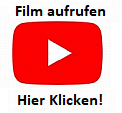 